Fundado el14 de Enero de 1877Registrado en la Administraciónde Correos el 1° de Marzo de 1924SEGUNDA PARTEPERIÓDICO OFICIALDEL GOBIERNO DEL ESTADO DEConsulta este ejemplar en su versión digital15 de Marzo de 2024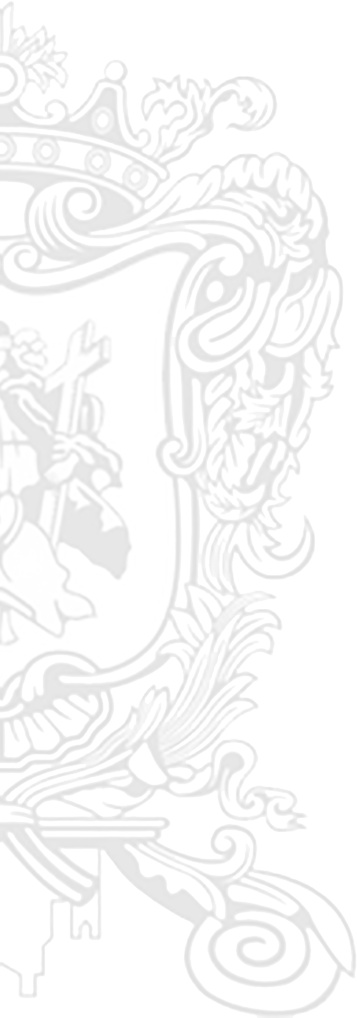 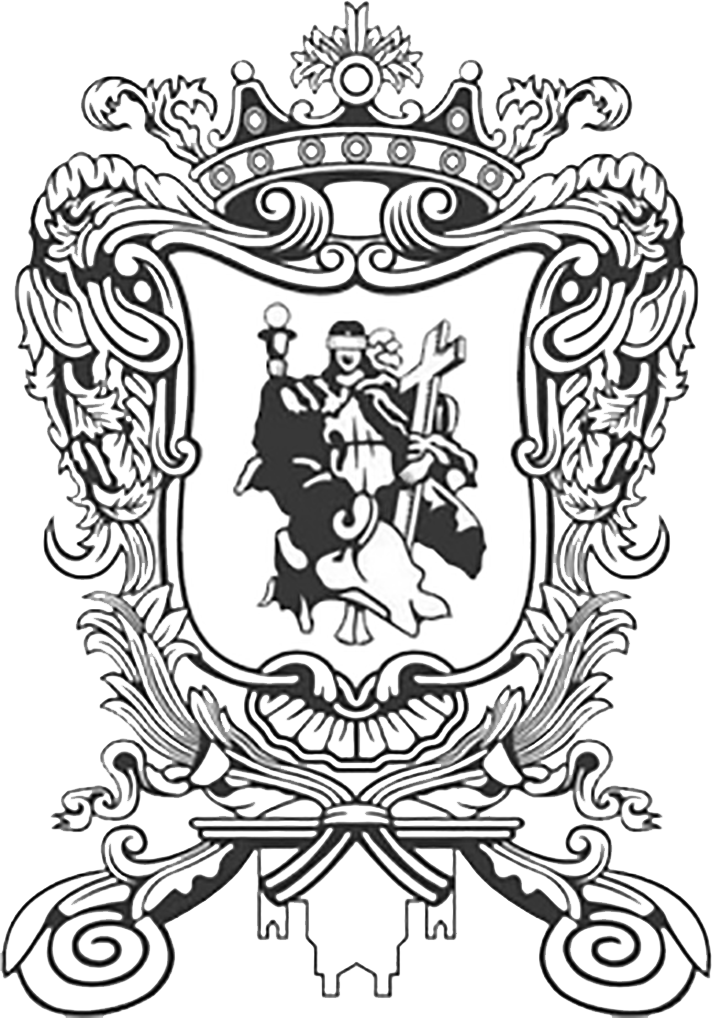 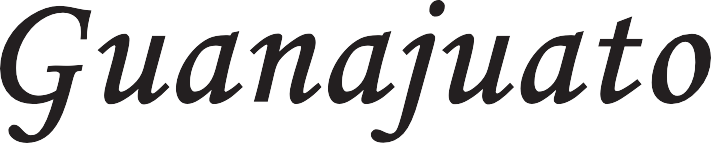 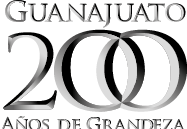 Guanajuato, Gto.periodico.guanajuato.gob.mxPÁGINA 2	15 DE MARZO - 2024	PERIÓDICO OFICIAL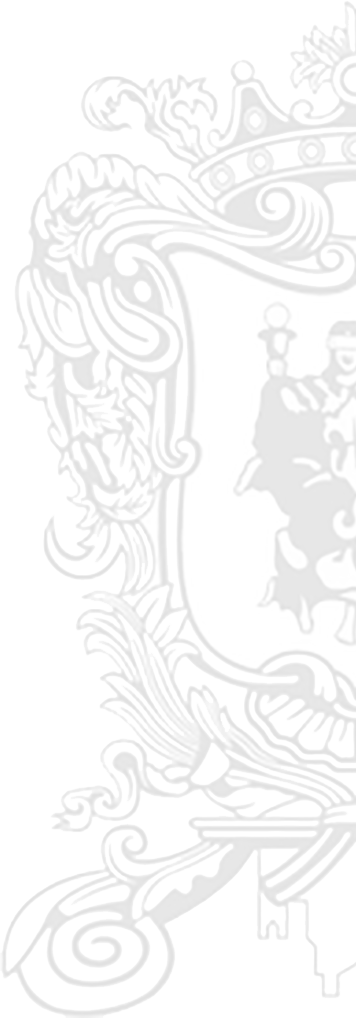 S U M A R I O :Para consultar directamente una publicación determinada en el ejemplar electrónico, pulsar o hacer clic en el texto del título en el Sumario. Para regresar al Sumario, pulsar o hacer clic en Periódico Oficial, fecha o página en el encabezado.PODER JUDICIAL DEL ESTADO DE GUANAJUATOPERIÓDICO OFICIAL	15 DE MARZO - 2024	PÁGINA 7TRIBUNAL DE JUSTICIA ADMINISTRATIVA DEL ESTADO DE GUANAJUATOEl Consejo Administrativo del Tribunal de Justicia Administrativa del Estado de Gmmajuato, con fundamento en lo dispuesto por el artículo 39, fracción XI, de la Ley Orgánica del Tribunal de Justicia Administrativa del Estado de Guanajuato, en relación con los diversos 58 de dicha disposición legal y, 4 -último párrafo-y, 50, fracción IX, del Reglamento Interior del Tribunal de Justicia Administrativa del Estado de Guanajuato; atendiendo al Calendario Oficial de Labores 2024, publicado en el Periódico Oficial del Gobierno del Estado de Guanajuato número 9, Segunda Parte, del 11 once de enero del 2024 dos mil veinticuatro, ha tenido a bien expedir el siguiente:Acuerdo mediante el cual se determina el Sistema de Guardias correspondiente a la Semana SantaÚnico: El Consejo Administrativo aprueba por unanimidad el Sistema de Guardiasrelativo al periodo inhábil originado con motivo de la celebración de Semana Santa, determinando que sea cubierto por la Sala Especializada de este Órgano de Justicia, en los días lunes 25 veinticinco, martes 26 veintiséis y miércoles 27 veintisiete de marzo 2024 dos mil veinticuatro, en un horario de 9:00 nueve a 14:00 catorce horas, exceptuando el jueves 28 veintiocho y viernes 29 veintinueve de marzo por considerarse festivos; ello, con el personal jurisdiccional y administrativo que resulte necesario para el desarrollo de las funciones que excepcionalmente, con carácter urgente y a juicio del juzgador, se requieran. Lo anterior, con fundamento en lo dispuesto por los artículos 39, fracción XI, de la Ley Orgánica del Tribunal de Justicia Administrativa del Estado de Guanajuato, en relación con lo dispuesto por los diversos 58 de dicha disposición legal y, 4 -último párrafo- y, 50, fracción IX, del Reglamento Interior del Tribunal de Juctjcia Administrativa del Estado de Guanajuato.	/ 'Lo anterior, consta en el Acuerdo CA.TJA.2024.09-03, �doptado en la Novena Sesión Ordinaria del Consejo Administrativo de est% Órga cf/ Jurisdiccional,celebrada el 01 uno de_.�r_,° d� 2024 dos mil veinticuatr9l . I\vi1E/ti-v'/}efi:0.e'.: _LQl�á_�Mon;;t¿¡;fAJ--.ar	\., ��¡oyo Figueroa·-·--Mag1 ��iden	it  ar de I	gistrado ' e1 a PrB	ra Sala/ .,--S,egunda sa\  \\A u o Lara·� Martíne-:'.z:::>	SeMagistrado de la Sala Especializada	Director Ad	. ,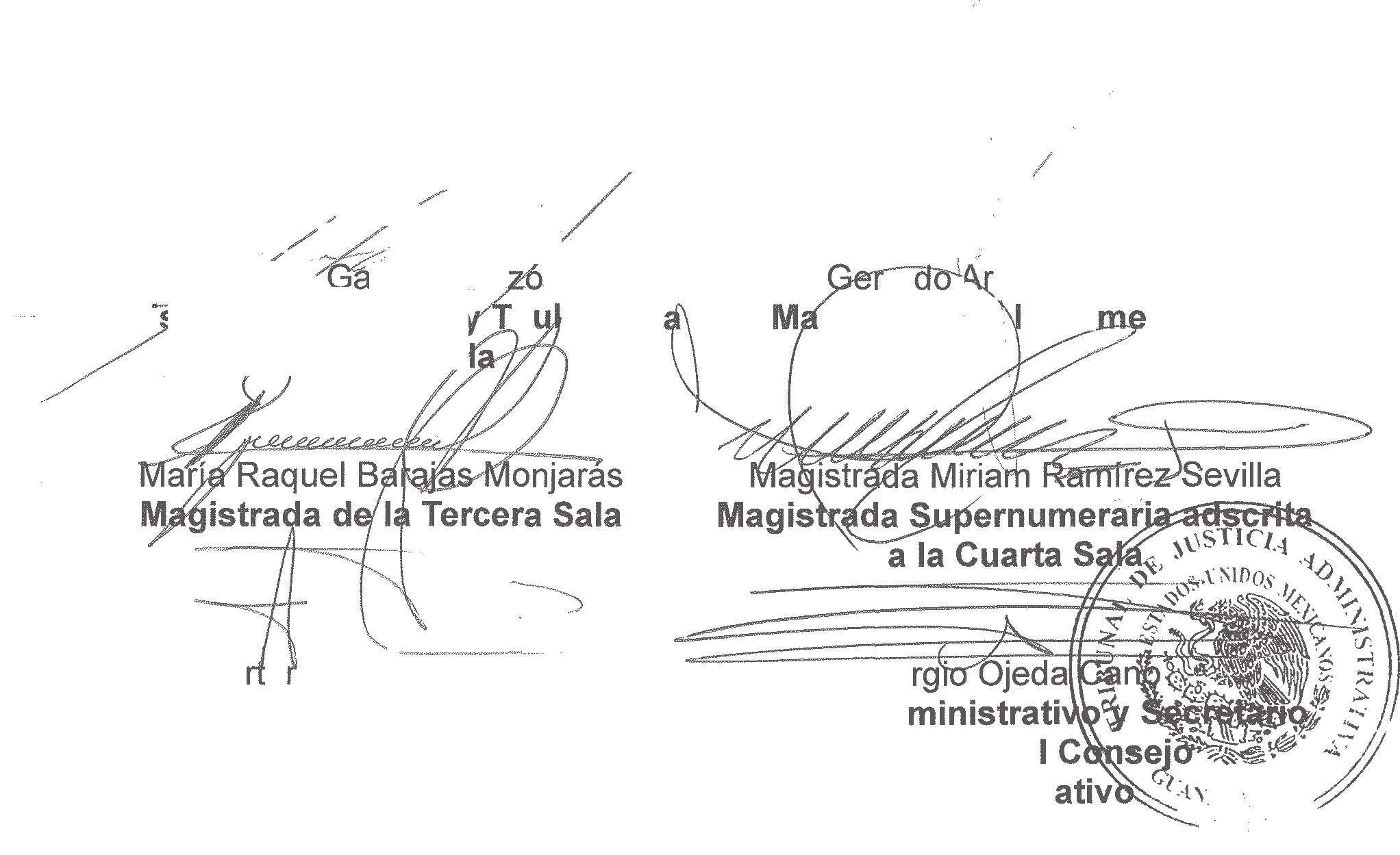 Ejecutivo deAdministr	.-fi1 ,fin �ˇ`ˇ-::.÷�·-:::,i?m,>Año:CXITomo:CLXIINúmero:55